24.05.2022   Конспект ООД по развитию лексико-грамматического строя и связной речи в старшей группе.Лексическая тема: «Лето. Насекомые».Тема: Составление пересказа о муравьях по серии сюжетных картин «Муравейник».Цель:  Создание условий для развития связной речи посредством составления пересказа по серии сюжетных картин;Задачи:- способствовать развитию умения последовательно и связно излагать свои мысли;- создать условия для формирования умения строить распространённые предложения и объединять их в рассказ;- способствовать развитию слуховой памяти;- способствовать активизации и расширению словаря по теме;- способствовать развитию мышления, памяти внимания;- способствовать развитию общей и мелкой моторики;Оборудование: картинки по лексической теме, разрезные картинки, картинки к заданиям, картинка «Муравьишка», мяч.Ход образовательной деятельности:I Организационный моментОн из веточек, из хвои Настоящий дом построит Без пилы и без гвоздей. Кто строитель? … (Муравей.)- Ребята, кто сегодня у нас в гостях? - Муравьишка - это кто? – насекомое.- А почему насекомые так называются «НАСЕКОМЫЕ»? - Оказывается, слово «Насекомые» появилось от слова «насечки» - это поперечные полоски на теле насекомых.- Муравьи – полезные насекомые. У них есть голова, грудь, брюшко и три пары лапок. Они очень маленькие и очень трудолюбивые.  II Сообщение темы и цели ООД- Давайте вспомним, какие ещё бывают насекомые (картинки насекомых на доске).- Отгадаете загадку, отгадка появится на доске.III Сообщение нового материалаШевелились у цветкаВсе четыре лепестка,Я сорвать его хотел,                          Он вспорхнул и улетел. (Бабочка.)- Больше всего бабочек бывает в мае и июне. В мае над огородом начинают летать белые бабочки с черными пятнышками на крыльях. Перелетая с листа на лист, бабочка откладывает на них свои яички, из которых появляются гусеницы. Когда гусеница насытится, она обматывает себя липкой паутиной и становится коконом или куколкой. Внутри кокона идет – превращение толстой гусеницы в красавицу-бабочку. Бабочки садятся на цветы и питаются их нектаром, доставая его хоботком. На лугу живёт скрипач,Носит фрак и ходит вскачь. (Кузнечик.)С детьми уточняются характерные особенности строения кузнечика. Тёплым днем, весною, в мае,Каждый про меня узнает.Я не муха, не паук.Я жужжу! Я майский … (Жук.)- Как называются части тела жука? Куда прикрепляются лапы? (К груди.) Чем покрыто тело? (Жесткими крыльями.) Что на голове? (Глаза, ушки, рот, усики.) Прозрачные тонкие крылья у майского жука спрятаны, видны они только в полете. Его назвали так потому, что именно в мае они появляются. Особенно их много по вечерам. Они летают низко над землей и жужжат. Жук грызёт кору деревьев. У кого вся спинка в точках, Кто пасется на листочках. (Божья коровка.) ФИЗМИНУТКАПальчиковая гимнастика «Пчела».Прилетела к нам вчера (машут ладошками)Полосатая пчела (на каждое название насекомого загибают один пальчик)А за нею шмель-шмелекИ веселый мотылек,Два жука и стрекоза,Как фонарики глаза (делают кружочки из пальчиков и подносят к глазам)Пожужжали, полетали,От усталости упали.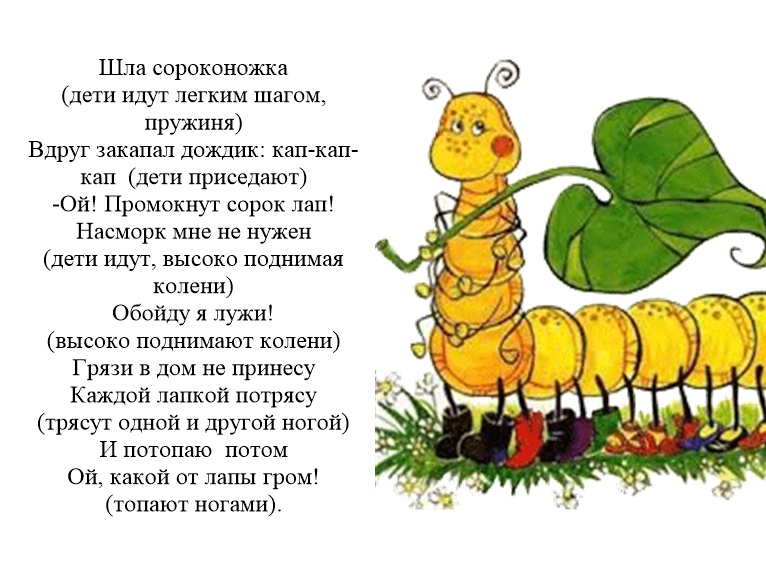 МОДНИЦА КРЫЛАТАЯ,ПЛАТЬЕ ПОЛОСАТОЕ,РОСТОМ ХОТЬ И КРОХА,УКУСИТ – БУДЕТ ПЛОХО (Пчела)НЕ ЗВЕРЬ, НЕ ПТИЦА,НОСИК КАК СПИЦА,ЛЕТИТ – КРИЧИТ,СЯДЕТ – МОЛЧИТ (Комар)ЦЕЛЫЙ ДЕНЬ ЛЕТАЕТ,ВСЕМ НАДОЕДАЕТ,НОЧЬ НАСТАНЕТ,ТОГДА ПЕРЕСТАНЕТ (Муха)- Муха – это очень вредное насекомое, потому что на своих лапках она переносит болезни. Сядет муха на хлеб и оставит там микробы. Вот почему всегда надо закрывать пищу от мух, мыть стол, тарелки, руки. Мухи бывают разные: большие и маленькие; в Африке есть ядовитая муха це-це. С мухами надо бороться чистотой и аккуратностью. Тогда не страшны будут вам никакие болезни. - На земле очень много насекомых. Насекомые едят и растения и кору деревьев грызут, пьют нектар цветов и едят других мелких насекомых. - Что общего у всех насекомых? (голова, грудь, брюшко, есть по 6 лапок, почти у всех есть крылья и усики и жало).Хищные насекомые (стрекоза, кузнечик, муравей, божья коровка).- Какую пользу приносят пчёлы, бабочки, муравьи? Пчёлы и бабочки опыляют цветы, пчёлы дают нам мёд. Муравьи разносят по лесу семена многих растений. Кузнечик, муравей, божья коровка, стрекоза  поедают вредных насекомых.
IV Закрепление«Чем питается муравей?»- Муравей питается вредными насекомыми.- Чем питается муха?- Муха питается остатками пищи человека.- Чем питается пчела?- Пчела питается нектаром цветов.- Чем питается кузнечик?- Кузнечик питается вредными насекомыми.- Ребята, некоторые насекомые приносят пользу, а другие – вред. Комар – какое насекомое?- Комар – это вредное насекомое, потому что на своих лапках он переносит микробы и кусает человека.- Муха?- Муха – это вредное насекомое, потому что на своих лапках она переносит опасные болезни.- Пчела?- Пчела – это полезное насекомое, потому что она делает мед и опыляет цветы.- Муравей?- Муравей – это полезное насекомое, потому что он охотится на вредных насекомых.- Бабочка?- Бабочка – это полезное насекомое, потому что она опыляет цветы.- Ребята, а вы знаете, муравьёв называют «санитарами леса». Почему как вы думаете? Хотите узнать? Давайте узнаем, послушаем интересный рассказ.Рассмотри картинки. Послушай рассказ «Муравейник».Составь пересказ по картинкам. Расскажи по порядку, что было сначала, что потом и чем всё закончилось.- Так почему муравьёв называют «санитарами леса»? Кто догадался?- Потому что муравьи уничтожают вредных насекомых. Живут муравьи в муравейниках. Муравейники надо беречь и оберегать! V Итог ООД- Кто сегодня приходил к нам в гости? Что нового и интересного вы узнали о муравьях? 